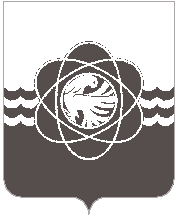      П О С Т А Н О В Л Е Н И Еот 16.08.2022 №587	Руководствуясь постановлениями Администрации муниципального образования «город Десногорск» Смоленской области от 21.02.2022 № 90  «Об утверждении Порядка принятия решения о разработке муниципальных программ муниципального образования «город Десногорск» Смоленской области, их формирования и реализации, признании утратившими силу некоторых правовых актов»,  от 15.03.2022 № 129 «Об утверждении перечня муниципальных программ муниципального образования «город Десногорск» Смоленской области, признании утратившими силу некоторых правовых актов» и в целях реализации мероприятий муниципальной программыАдминистрация муниципального образования «город Десногорск» Смоленской области постановляет:           1. Внести в постановление Администрации муниципального образования «город Десногорск» Смоленской области от 31.12.2013 № 1220 «Об утверждении муниципальной программы «Создание условий для обеспечения качественными услугами жилищно-коммунального хозяйства и благоустройство муниципального образования «город Десногорск» Смоленской области» (в ред. от 04.07.2014                  № 811, от 18.11.2014 № 1365, от 31.12.2014 № 1558, от 27.07.2015 № 796,                  от 03.12.2015 № 1346, от 28.12.2015 № 1468, от 26.02.2016 № 183, от 16.03.2016         № 242, от 22.03.2016 № 270, от 11.05.2016 № 380, от 14.09.2016 № 978,                       от 28.09.2016 № 1025, от 29.12.2016 № 1423, от 31.01.2017 № 86, от 25.04.2017           № 380, от 08.08.2017 № 796, от 31.10.2017 № 1079, от 28.11.2017 № 1194,                от 26.12.2017 № 1317, от 30.01.2018 № 62, от 23.10.2018 № 896, от 24.10.2018       № 907, от 20.11.2018 № 1001, от 26.11.2018 № 1023, от 25.12.2018 № 1137,                   от 22.01.2019 № 24, от 24.05.2019 № 557, от 11.07.2019 № 773, от 17.12.2019              № 1420, от 31.12.2019 № 1487, от 19.05.2020 № 394, от 09.12.2020 № 873,              от 16.12.2020 № 895, от 21.12.2020 № 929, от 23.12.2020 № 937, от 31.12.2020            № 988, от 17.06.2021 № 558, от 30.06.2021 № 607, от 19.11.2021 № 1013,               от 30.12.2021 № 1180, от 31.03.2022 № 194) следующее изменение:1.1. В паспорте муниципальной программы «Создание условий для обеспечения качественными услугами жилищно-коммунального хозяйства и благоустройство муниципального образования «город Десногорск» Смоленской области»          В разделе 6 «Сведения о финансировании структурных элементов муниципальной программы» изложить в следующей редакции:« Раздел 6 «Сведения о финансировании структурных элементов муниципальной программы»СВЕДЕНИЯо финансировании структурных элементов муниципальной программы2. Отделу информационных технологий и связи с общественностью              (Е.М. Хасько) разместить настоящее постановление на официальном сайте Администрации муниципального образования «город Десногорск» Смоленской области в сети Интернет.3. И.о начальника отдела бухгалтерского учета Администрации муниципального образования «город Десногорск» Смоленской области, главного бухгалтера А.В. Тужиковой в течение 10 календарных дней разместить на портале ГАС Управление актуализированную муниципальную программу «Создание условий для обеспечения качественными услугами жилищно-коммунального хозяйства и благоустройство муниципального образования «город Десногорск» Смоленской области».4. Контроль исполнения пункта 3 настоящего постановления возложить на начальника отдела экономики и инвестиций Администрации муниципального образования «город Десногорск» Смоленской области Н.Н. Захаркину. 5.Контроль исполнения настоящего постановления возложить на председателя Комитета по городскому хозяйству и промышленному комплексу Администрации муниципального образования «город Десногорск» Смоленской области  А.В. Соловьёва.Глава муниципального образования 					«город Десногорск» Смоленской области                                             А.А. Новиков    О внесении изменения в постановление Администрации муниципального образования «город Десногорск» Смоленской области       от 31.12.2013     № 1220 «Об утверждении муниципальной программы «Создание условий для обеспечения качественными услугами жилищно-коммунального хозяйства и благоустройство муниципального образования «город Десногорск» Смоленской области»№ п/пНаименованиеУчастник муниципальной программы Источник финансового обеспечения (расшифровать)Объем средств на реализацию муниципальной программы на очередной финансовый год и плановый период (тыс. рублей)Объем средств на реализацию муниципальной программы на очередной финансовый год и плановый период (тыс. рублей)Объем средств на реализацию муниципальной программы на очередной финансовый год и плановый период (тыс. рублей)Объем средств на реализацию муниципальной программы на очередной финансовый год и плановый период (тыс. рублей)№ п/пНаименованиеУчастник муниципальной программы Источник финансового обеспечения (расшифровать)всегоочередной финансовый год20221-й год планового периода20232-й год планового периода2024123456781.Региональный проект «Наименование»1.Результат 11.Мероприятие 1.1.Итого по региональному проектуИтого по региональному проекту2.Ведомственный проект «Наименование»2.Результат 12.Мероприятие 1.1.Итого по ведомственному проектуИтого по ведомственному проекту3. Комплекс процессных мероприятий 1. «Создание условий для качественного обслуживания населения услугами бани»3. Мероприятие 1Возмещение затрат, не компенсированных доходами при оказании услуг бани, в связи с муниципальным регулированием тарифовКомитет ГХ и ПК                    г. ДесногорскаМУП БПК «Латона»Местный бюджет 2711,4903,8903,8903,8Итого по комплексу процессных мероприятий Итого по комплексу процессных мероприятий 2711,4903,8903,8903,8Комплекс процессных мероприятий 2. «Обеспечение предоставления муниципальных услуг по благоустройству территорий»Мероприятие 1Расходы на обеспечение деятельности муниципальных учрежденийКомитет ГХ и ПК                    г. ДесногорскаСлужба благоустройстваМестный бюджет 116554,542005,035401,139148,4Мероприятие 2. Расходы на уличное освещение г. ДесногорскаКомитет ГХ и ПК                    г. ДесногорскаСлужба благоустройстваМестный бюджет 45376,812986,816195,016195,0Итого по комплексу процессных мероприятий Итого по комплексу процессных мероприятий 161931,354991,851596,155343,4Комплекс процессных мероприятий 3. «Обеспечение предоставления муниципальных услуг по содержанию лесного хозяйства»Мероприятие 1Комитет ГХ и ПК                    г. ДесногорскаСлужба благоустройстваИтого по комплексу процессных мероприятий Итого по комплексу процессных мероприятий 0000Комплекс процессных мероприятий4. «Обеспечение деятельности органов местного самоуправления»Мероприятие 1Расходы на обеспечение функций органов местного самоуправленияКомитет ГХ и ПК                    г. ДесногорскаМестный бюджет 13562,14323,44535,04703,8Мероприятие 1Расходы на обеспечение функций органов местного самоуправленияКомитет ГХ и ПК                    г. ДесногорскаМестный бюджет 13562,14323,44535,04703,8Итого по комплексу процессных мероприятий Итого по комплексу процессных мероприятий 13562,14323,44535,04703,84.Отдельные мероприятияВсего по муниципальной программе,Всего по муниципальной программе,Всего по муниципальной программе,178204,960219,057034,960951,0в том числе:в том числе:в том числе:федеральный бюджетфедеральный бюджетфедеральный бюджет0000областной бюджетобластной бюджетобластной бюджет0000местные бюджетыместные бюджетыместные бюджеты178204,960219,057034,960951,0внебюджетные источникивнебюджетные источникивнебюджетные источники0000